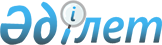 О внесении изменений и дополнения в решение Маслихата города Атырау от 22 декабря 2021 года № 126 "О бюджете города на 2022-2024 годы"Решение Атырауского городского маслихата Атырауской области от 28 марта 2022 года № 149
      Маслихат города Атырау РЕШИЛ:
      1. Внести в решение Маслихата города Атырау от 22 декабря 2021 года № 126 "О бюджете города на 2022-2024 годы" (зарегистрировано в реестре государственной регистрации нормативных правовых актов за № 26260, опубликовано 10 января 2022 года в эталонном контрольном банке нормативных правовых актов Республики Казахстан) следующие изменения и дополнение:
      пункт 1 изложить в новой редакции:
       "1. Утвердить городской бюджет на 2022-2024 годы согласно приложениям 1, 2 и 3 соответственно, в том числе на 2022 год в следующих объемах:
      1) доходы – 243 050 260 тысяч тенге, в том числе:
      налоговые поступления – 202 832 954 тысяч тенге;
      неналоговые поступления – 3 076 225 тысяч тенге;
      поступления от продажи основного капитала – 14 207 500 тысяч тенге;
      поступления трансфертов – 22 933 581 тысяч тенге;
      2) затраты – 247 908 289 тысяч тенге;
      3) чистое бюджетное кредитование – 0 тысяч тенге, в том числе:
      бюджетные кредиты – 0 тысяч тенге;
      погашение бюджетных кредитов – 0 тысяч тенге;
      4) сальдо по операциям с финансовыми активами – 0 тысяч тенге, в том числе:
      приобретение финансовых активов – 0 тысяч тенге;
      поступления от продажи финансовых активов государства - 0 тысяч тенге;
      5) дефицит (профицит) бюджета – -4 858 029 тысяч тенге;
      6) финансирование дефицита (использование профицита) бюджета – 4 858 029 тысяч тенге:
      поступление займов – 16 292 048 тысяч тенге;
      погашение займов – 11 845 400 тысяч тенге;
      используемые остатки бюджетных средств – 411 381 тысяч тенге.";
      дополнить пунктом 13 следующего содержания:
       "13. Произведенные кассовые расходы по специфике 338 "Возврат целевых трансфертов" программы 15 1 452 035 015 "Возврат, использованных не по целевому назначению целевых трансфертов, выделенных из областного бюджета за счет целевого трансферта из Национального фонда Республики Казахстан" в сумме 40 000 тенге перенести на специфику 352 "Возврат части средств, привлеченных из Национального фонда Республики Казахстан" программы 15 1 452 035 015 "Возврат, использованных не по целевому назначению целевых трансфертов, выделенных из областного бюджета за счет целевого трансферта из Национального фонда Республики Казахстан.".
      2. Приложение 1 указанного решения изложить в новой редакции согласно приложению к настоящему решению.
      3. Контроль за исполнением настоящего решения возложить на курирующего заместителя акима города Атырау.
      4. Настоящее решение вводится в действие с 1 января 2022 года. Бюджет города на 2022 год
					© 2012. РГП на ПХВ «Институт законодательства и правовой информации Республики Казахстан» Министерства юстиции Республики Казахстан
				
      Секретарь Маслихата города Атырау

К. Джаумбаев
Приложение к решению
Маслихата города Атырау
от 28 марта 2022 года №149Приложение 1 к решению
Маслихата города Атырау
от 22 декабря 2021 года №126
Категория
Категория
Категория
Категория
Категория
Категория
Категория
Сумма (тысяч тенге)
Класс
Класс
Класс
Класс
Класс
Класс
Сумма (тысяч тенге)
Подкласс
Подкласс
Подкласс
Подкласс
Подкласс
Сумма (тысяч тенге)
Наименование
Наименование
Наименование
Наименование
Сумма (тысяч тенге)
1
2
3
4
4
4
4
5
I. Доходы
I. Доходы
I. Доходы
I. Доходы
243 050 260
1
Налоговые поступления
Налоговые поступления
Налоговые поступления
Налоговые поступления
202 832 954
01
Подоходный налог
Подоходный налог
Подоходный налог
Подоходный налог
80 077 162
1
Корпоративный подоходный налог
Корпоративный подоходный налог
Корпоративный подоходный налог
Корпоративный подоходный налог
11 500 000
2
Индивидуальный подоходный налог
Индивидуальный подоходный налог
Индивидуальный подоходный налог
Индивидуальный подоходный налог
68 577 162
03
Социальный налог
Социальный налог
Социальный налог
Социальный налог
65 662 872
1
Социальный налог
Социальный налог
Социальный налог
Социальный налог
65 662 872
04
Налоги на собственность
Налоги на собственность
Налоги на собственность
Налоги на собственность
15 544 267
1
Налоги на имущество
Налоги на имущество
Налоги на имущество
Налоги на имущество
13 426 590
3
Земельный налог
Земельный налог
Земельный налог
Земельный налог
439 665
4
Налог на транспортные средства
Налог на транспортные средства
Налог на транспортные средства
Налог на транспортные средства
1 677 687
5
Единый земельный налог
Единый земельный налог
Единый земельный налог
Единый земельный налог
325
05
Внутренние налоги на товары, работы и услуги
Внутренние налоги на товары, работы и услуги
Внутренние налоги на товары, работы и услуги
Внутренние налоги на товары, работы и услуги
40 597 170
2
Акцизы
Акцизы
Акцизы
Акцизы
39 575 270
3
Поступления за использование природных и других ресурсов
Поступления за использование природных и других ресурсов
Поступления за использование природных и других ресурсов
Поступления за использование природных и других ресурсов
353 000
4
Сборы за ведение предпринимательской и профессиональной деятельности
Сборы за ведение предпринимательской и профессиональной деятельности
Сборы за ведение предпринимательской и профессиональной деятельности
Сборы за ведение предпринимательской и профессиональной деятельности
668 900
07
Прочие налоги
Прочие налоги
Прочие налоги
Прочие налоги
1 483
1
Прочие налоги
Прочие налоги
Прочие налоги
Прочие налоги
1 483
08
Обязательные платежи, взимаемые за совершение юридически значимых действий и (или) выдачу документов уполномоченными на то государственными органами или должностными лицами
Обязательные платежи, взимаемые за совершение юридически значимых действий и (или) выдачу документов уполномоченными на то государственными органами или должностными лицами
Обязательные платежи, взимаемые за совершение юридически значимых действий и (или) выдачу документов уполномоченными на то государственными органами или должностными лицами
Обязательные платежи, взимаемые за совершение юридически значимых действий и (или) выдачу документов уполномоченными на то государственными органами или должностными лицами
950 000
1
Государственная пошлина
Государственная пошлина
Государственная пошлина
Государственная пошлина
950 000
2
Неналоговые поступления
Неналоговые поступления
Неналоговые поступления
Неналоговые поступления
3 076 225
01
Доходы от государственной собственности
Доходы от государственной собственности
Доходы от государственной собственности
Доходы от государственной собственности
209 475
1
Поступления части чистого дохода государственных предприятий
Поступления части чистого дохода государственных предприятий
Поступления части чистого дохода государственных предприятий
Поступления части чистого дохода государственных предприятий
1 100
5
Доходы от аренды имущества, находящегося в государственной собственности
Доходы от аренды имущества, находящегося в государственной собственности
Доходы от аренды имущества, находящегося в государственной собственности
Доходы от аренды имущества, находящегося в государственной собственности
207 360
9
Прочие доходы от государственной собственности
Прочие доходы от государственной собственности
Прочие доходы от государственной собственности
Прочие доходы от государственной собственности
1 015
03
Поступление денег от проведения государственных закупок, организуемых государственными учреждениями, финансируемыми из государственного бюджета 
Поступление денег от проведения государственных закупок, организуемых государственными учреждениями, финансируемыми из государственного бюджета 
Поступление денег от проведения государственных закупок, организуемых государственными учреждениями, финансируемыми из государственного бюджета 
Поступление денег от проведения государственных закупок, организуемых государственными учреждениями, финансируемыми из государственного бюджета 
2 350
1
Поступление денег от проведения государственных закупок, организуемых государственными учреждениями, финансируемыми из государственного бюджета
Поступление денег от проведения государственных закупок, организуемых государственными учреждениями, финансируемыми из государственного бюджета
Поступление денег от проведения государственных закупок, организуемых государственными учреждениями, финансируемыми из государственного бюджета
Поступление денег от проведения государственных закупок, организуемых государственными учреждениями, финансируемыми из государственного бюджета
2 350
04
Штрафы, пени, санкции, взыскания, налагаемые государственными учреждениями, финансируемыми из государственного бюджета, а также содержащимися и финансируемыми из бюджета (сметы расходов) Национального Банка Республики Казахстан
Штрафы, пени, санкции, взыскания, налагаемые государственными учреждениями, финансируемыми из государственного бюджета, а также содержащимися и финансируемыми из бюджета (сметы расходов) Национального Банка Республики Казахстан
Штрафы, пени, санкции, взыскания, налагаемые государственными учреждениями, финансируемыми из государственного бюджета, а также содержащимися и финансируемыми из бюджета (сметы расходов) Национального Банка Республики Казахстан
Штрафы, пени, санкции, взыскания, налагаемые государственными учреждениями, финансируемыми из государственного бюджета, а также содержащимися и финансируемыми из бюджета (сметы расходов) Национального Банка Республики Казахстан
34 300
1
Штрафы, пени, санкции, взыскания, налагаемые государственными учреждениями, финансируемыми из государственного бюджета, а также содержащимися и финансируемыми из бюджета (сметы расходов) Национального Банка Республики Казахстан, за исключением поступлений от организаций нефтяного сектора
Штрафы, пени, санкции, взыскания, налагаемые государственными учреждениями, финансируемыми из государственного бюджета, а также содержащимися и финансируемыми из бюджета (сметы расходов) Национального Банка Республики Казахстан, за исключением поступлений от организаций нефтяного сектора
Штрафы, пени, санкции, взыскания, налагаемые государственными учреждениями, финансируемыми из государственного бюджета, а также содержащимися и финансируемыми из бюджета (сметы расходов) Национального Банка Республики Казахстан, за исключением поступлений от организаций нефтяного сектора
Штрафы, пени, санкции, взыскания, налагаемые государственными учреждениями, финансируемыми из государственного бюджета, а также содержащимися и финансируемыми из бюджета (сметы расходов) Национального Банка Республики Казахстан, за исключением поступлений от организаций нефтяного сектора
34 300
06
Прочие неналоговые поступления
Прочие неналоговые поступления
Прочие неналоговые поступления
Прочие неналоговые поступления
2 830 100
1
Прочие неналоговые поступления
Прочие неналоговые поступления
Прочие неналоговые поступления
Прочие неналоговые поступления
2 830 100
3
Поступления от продажи основного капитала
Поступления от продажи основного капитала
Поступления от продажи основного капитала
Поступления от продажи основного капитала
14 207 500
01
Продажа государственного имущества, закрепленного за государственными учреждениями
Продажа государственного имущества, закрепленного за государственными учреждениями
Продажа государственного имущества, закрепленного за государственными учреждениями
Продажа государственного имущества, закрепленного за государственными учреждениями
12 909 100
1
Поступления от продажи основного капитала
Поступления от продажи основного капитала
Поступления от продажи основного капитала
Поступления от продажи основного капитала
12 909 100
03
Продажа земли и нематериальных активов
Продажа земли и нематериальных активов
Продажа земли и нематериальных активов
Продажа земли и нематериальных активов
1 298 400
1
Продажа земли
Продажа земли
Продажа земли
Продажа земли
995 660
2
Продажа нематериальных активов
Продажа нематериальных активов
Продажа нематериальных активов
Продажа нематериальных активов
302 740
4
Поступления трансфертов
Поступления трансфертов
Поступления трансфертов
Поступления трансфертов
22 933 581
02
Трансферты из вышестоящих органов государственного управления
Трансферты из вышестоящих органов государственного управления
Трансферты из вышестоящих органов государственного управления
Трансферты из вышестоящих органов государственного управления
22 933 581
2
Трансферты из областного бюджета
Трансферты из областного бюджета
Трансферты из областного бюджета
Трансферты из областного бюджета
22 933 581
Функциональная группа
Функциональная группа
Функциональная группа
Функциональная группа
Функциональная группа
Функциональная группа
Функциональная группа
Сумма (тысяч тенге)
Функциональная подгруппа
Функциональная подгруппа
Функциональная подгруппа
Функциональная подгруппа
Функциональная подгруппа
Функциональная подгруппа
Сумма (тысяч тенге)
Администратор бюджетных программ
Администратор бюджетных программ
Администратор бюджетных программ
Администратор бюджетных программ
Администратор бюджетных программ
Сумма (тысяч тенге)
Программа
Программа
Программа
Сумма (тысяч тенге)
Наименование
Наименование
Сумма (тысяч тенге)
1
2
3
3
4
5
5
6
II. Затраты
II. Затраты
247 908 289
01
Государственные услуги общего характера
Государственные услуги общего характера
1 411 636
1
Представительные, исполнительные и другие органы, выполняющие общие функции государственного управления
Представительные, исполнительные и другие органы, выполняющие общие функции государственного управления
451 239
112
112
Аппарат маслихата района (города областного значения)
Аппарат маслихата района (города областного значения)
52 730
001
Услуги по обеспечению деятельности маслихата района (города областного значения)
Услуги по обеспечению деятельности маслихата района (города областного значения)
50 249
003
Капитальные расходы государственного органа
Капитальные расходы государственного органа
2 481
122
122
Аппарат акима района (города областного значения)
Аппарат акима района (города областного значения)
398 509
001
Услуги по обеспечению деятельности акима района (города областного значения)
Услуги по обеспечению деятельности акима района (города областного значения)
398 509
2
Финансовая деятельность
Финансовая деятельность
309 521
452
452
Отдел финансов района (города областного значения)
Отдел финансов района (города областного значения)
309 521
001
Услуги по реализации государственной политики в области исполнения бюджета и управления коммунальной собственностью района (города областного значения)
Услуги по реализации государственной политики в области исполнения бюджета и управления коммунальной собственностью района (города областного значения)
95 523
003
Проведение оценки имущества в целях налогообложения
Проведение оценки имущества в целях налогообложения
14 632
010
Приватизация, управление коммунальным имуществом, пост приватизационная деятельность и регулирование споров, связанных с этим 
Приватизация, управление коммунальным имуществом, пост приватизационная деятельность и регулирование споров, связанных с этим 
15 043
018
Капитальные расходы государственного органа
Капитальные расходы государственного органа
11 996
113
Целевые текущие трансферты из местных бюджетов
Целевые текущие трансферты из местных бюджетов
172 327
5
Планирование и статистическая деятельность
Планирование и статистическая деятельность
58 834
453
453
Отдел экономики и бюджетного планирования района (города областного значения)
Отдел экономики и бюджетного планирования района (города областного значения)
58 834
001
Услуги по реализации государственной политики в области формирования и развития экономической политики, системы государственного планирования
Услуги по реализации государственной политики в области формирования и развития экономической политики, системы государственного планирования
47 645
004
Капитальные расходы государственного органа
Капитальные расходы государственного органа
11 189
9
Прочие государственные услуги общего характера
Прочие государственные услуги общего характера
592 042
454
454
Отдел предпринимательства и сельского хозяйства района (города областного значения)
Отдел предпринимательства и сельского хозяйства района (города областного значения)
75 188
001
Услуги по реализации государственной политики на местном уровне в области развития предпринимательства и сельского хозяйства
Услуги по реализации государственной политики на местном уровне в области развития предпринимательства и сельского хозяйства
75 031
007
Капитальные расходы государственного органа
Капитальные расходы государственного органа
157
458
458
Отдел жилищно-коммунального хозяйства, пассажирского транспорта и автомобильных дорог района (города областного значения)
Отдел жилищно-коммунального хозяйства, пассажирского транспорта и автомобильных дорог района (города областного значения)
263 748
001
Услуги по реализации государственной политики на местном уровне в области жилищно-коммунального хозяйства, пассажирского транспорта и автомобильных дорог
Услуги по реализации государственной политики на местном уровне в области жилищно-коммунального хозяйства, пассажирского транспорта и автомобильных дорог
263 748
013
Капитальные расходы государственного органа
Капитальные расходы государственного органа
5 000
067
Капитальные расходы подведомственных государственных учреждений и организаций
Капитальные расходы подведомственных государственных учреждений и организаций
6 000
467
467
Отдел строительства района (города областного значения)
Отдел строительства района (города областного значения)
50 000
040
Развитие объектов государственных органов
Развитие объектов государственных органов
50 000
801
801
Отдел занятости, социальных программ и регистрации актов гражданского состояния района (города областного значения)
Отдел занятости, социальных программ и регистрации актов гражданского состояния района (города областного значения)
203 106
001
Услуги по реализации государственной политики на местном уровне в сфере занятости, социальных программ и регистрации актов гражданского состояния
Услуги по реализации государственной политики на местном уровне в сфере занятости, социальных программ и регистрации актов гражданского состояния
186 749
003
Капитальные расходы государственного органа
Капитальные расходы государственного органа
13 984
032
Капитальные расходы подведомственных государственных учреждений и организаций
Капитальные расходы подведомственных государственных учреждений и организаций
2 373
02
Оборона
Оборона
35 554
1
Военные нужды
Военные нужды
35 554
122
122
Аппарат акима района (города областного значения)
Аппарат акима района (города областного значения)
35 554
005
Мероприятия в рамках исполнения всеобщей воинской обязанности
Мероприятия в рамках исполнения всеобщей воинской обязанности
35 554
03
Общественный порядок, безопасность, правовая, судебная, уголовно-исполнительная деятельность
Общественный порядок, безопасность, правовая, судебная, уголовно-исполнительная деятельность
241 457
9
Прочие услуги в области общественного порядка и безопасности
Прочие услуги в области общественного порядка и безопасности
241 457
458
458
Отдел жилищно-коммунального хозяйства, пассажирского транспорта и автомобильных дорог района (города областного значения)
Отдел жилищно-коммунального хозяйства, пассажирского транспорта и автомобильных дорог района (города областного значения)
241 457
021
Обеспечение безопасности дорожного движения в населенных пунктах
Обеспечение безопасности дорожного движения в населенных пунктах
241 457
06
Социальная помощь и социальное обеспечение
Социальная помощь и социальное обеспечение
3 665 651
1
Социальное обеспечение
Социальное обеспечение
352 408
801
801
Отдел занятости, социальных программ и регистрации актов гражданского состояния района (города областного значения)
Отдел занятости, социальных программ и регистрации актов гражданского состояния района (города областного значения)
352 408
010
Государственная адресная социальная помощь
Государственная адресная социальная помощь
352 408
2
Социальная помощь
Социальная помощь
2 666 386
801
801
Отдел занятости, социальных программ и регистрации актов гражданского состояния района (города областного значения)
Отдел занятости, социальных программ и регистрации актов гражданского состояния района (города областного значения)
2 666 386
004
Программа занятости
Программа занятости
661 352
007
Оказание жилищной помощи
Оказание жилищной помощи
19 565
009
Материальное обеспечение детей-инвалидов, воспитывающихся и обучающихся на дому
Материальное обеспечение детей-инвалидов, воспитывающихся и обучающихся на дому
13 298
011
Социальная помощь отдельным категориям нуждающихся граждан по решениям местных представительных органов
Социальная помощь отдельным категориям нуждающихся граждан по решениям местных представительных органов
948 882
013
Социальная адаптация лиц, не имеющих определенного местожительства
Социальная адаптация лиц, не имеющих определенного местожительства
105 971
014
Оказание социальной помощи нуждающимся гражданам на дому
Оказание социальной помощи нуждающимся гражданам на дому
215 923
017
Обеспечение нуждающихся инвалидов обязательными гигиеническими средствами и предоставление услуг специалистами жестового языка, индивидуальными помощниками в соответствии с индивидуальной программой реабилитации инвалида
Обеспечение нуждающихся инвалидов обязательными гигиеническими средствами и предоставление услуг специалистами жестового языка, индивидуальными помощниками в соответствии с индивидуальной программой реабилитации инвалида
559 404
023
Обеспечение деятельности центров занятости населения
Обеспечение деятельности центров занятости населения
141 991
9
Прочие услуги в области социальной помощи и социального обеспечения
Прочие услуги в области социальной помощи и социального обеспечения
646 857
458
458
Отдел жилищно-коммунального хозяйства, пассажирского транспорта и автомобильных дорог района (города областного значения)
Отдел жилищно-коммунального хозяйства, пассажирского транспорта и автомобильных дорог района (города областного значения)
191 250
094
Предоставление жилищных сертификатов как социальная помощь
Предоставление жилищных сертификатов как социальная помощь
150 000
095
Бюджетные кредиты для предоставления жилищных сертификатов 
Бюджетные кредиты для предоставления жилищных сертификатов 
41 250
801
801
Отдел занятости, социальных программ и регистрации актов гражданского состояния района (города областного значения)
Отдел занятости, социальных программ и регистрации актов гражданского состояния района (города областного значения)
455 607
018
Оплата услуг по зачислению, выплате и доставке пособий и других социальных выплат
Оплата услуг по зачислению, выплате и доставке пособий и других социальных выплат
1 716
020
Размещение государственного социального заказа в неправительственных организациях
Размещение государственного социального заказа в неправительственных организациях
312 529
050
Обеспечение прав и улучшение качества жизни инвалидов в Республике Казахстан
Обеспечение прав и улучшение качества жизни инвалидов в Республике Казахстан
141 362
07
Жилищно-коммунальное хозяйство
Жилищно-коммунальное хозяйство
37 266 555
1
Жилищное хозяйство
Жилищное хозяйство
25 182 911
458
458
Отдел жилищно-коммунального хозяйства, пассажирского транспорта и автомобильных дорог района (города областного значения)
Отдел жилищно-коммунального хозяйства, пассажирского транспорта и автомобильных дорог района (города областного значения)
2 818 728
002
Изъятие, в том числе путем выкупа земельных участков для государственных надобностей и связанное с этим отчуждение недвижимого имущества
Изъятие, в том числе путем выкупа земельных участков для государственных надобностей и связанное с этим отчуждение недвижимого имущества
975 335
003
Организация сохранения государственного жилищного фонда
Организация сохранения государственного жилищного фонда
108 000
004
Обеспечение жильем отдельных категорий граждан
Обеспечение жильем отдельных категорий граждан
55 723
031
Изготовление технических паспортов на объекты кондоминиумов
Изготовление технических паспортов на объекты кондоминиумов
6 000
081
Кредитование на проведение капитального ремонта общего имущества объектов кондоминиумов
Кредитование на проведение капитального ремонта общего имущества объектов кондоминиумов
1 673 670
463
463
Отдел земельных отношений района (города областного значения)
Отдел земельных отношений района (города областного значения)
42 108
016
Изъятие земельных участков для государственных нужд
Изъятие земельных участков для государственных нужд
42 108
467
467
Отдел строительства района (города областного значения)
Отдел строительства района (города областного значения)
22 290 345
003
Проектирование и (или) строительство, реконструкция жилья коммунального жилищного фонда
Проектирование и (или) строительство, реконструкция жилья коммунального жилищного фонда
14 911 269
004
Проектирование, развитие и (или) обустройство инженерно-коммуникационной инфраструктуры
Проектирование, развитие и (или) обустройство инженерно-коммуникационной инфраструктуры
7 379 076
479
479
Отдел жилищной инспекции района (города областного значения)
Отдел жилищной инспекции района (города областного значения)
31 730
001
Услуги по реализации государственной политики на местном уровне в области жилищного фонда
Услуги по реализации государственной политики на местном уровне в области жилищного фонда
31 730
2
Коммунальное хозяйство
Коммунальное хозяйство
7 968 066
458
458
Отдел жилищно-коммунального хозяйства, пассажирского транспорта и автомобильных дорог района (города областного значения)
Отдел жилищно-коммунального хозяйства, пассажирского транспорта и автомобильных дорог района (города областного значения)
7 838 747
012
Функционирование системы водоснабжения и водоотведения
Функционирование системы водоснабжения и водоотведения
146 355
026
Организация эксплуатации тепловых сетей, находящихся в коммунальной собственности районов (городов областного значения)
Организация эксплуатации тепловых сетей, находящихся в коммунальной собственности районов (городов областного значения)
274 000
029
Развитие системы водоснабжения и водоотведения
Развитие системы водоснабжения и водоотведения
7 413 392
048
Развитие благоустройства городов и населенных пунктов
Развитие благоустройства городов и населенных пунктов
5 000
467
467
Отдел строительства района (города областного значения)
Отдел строительства района (города областного значения)
129 319
005
Развитие коммунального хозяйства
Развитие коммунального хозяйства
2 580
006
Развитие системы водоснабжения и водоотведения
Развитие системы водоснабжения и водоотведения
125 739
007
Развитие благоустройства городов и населенных пунктов
Развитие благоустройства городов и населенных пунктов
1 000
3
Благоустройство населенных пунктов
Благоустройство населенных пунктов
4 115 578
458
458
Отдел жилищно-коммунального хозяйства, пассажирского транспорта и автомобильных дорог района (города областного значения)
Отдел жилищно-коммунального хозяйства, пассажирского транспорта и автомобильных дорог района (города областного значения)
4 115 578
015
Освещение улиц в населенных пунктах
Освещение улиц в населенных пунктах
555 709
016
Обеспечение санитарии населенных пунктов
Обеспечение санитарии населенных пунктов
2 189 007
017
Содержание мест захоронений и захоронение безродных
Содержание мест захоронений и захоронение безродных
6 000
018
Благоустройство и озеленение населенных пунктов
Благоустройство и озеленение населенных пунктов
1 364 862
08
Культура, спорт, туризм и информационное пространство
Культура, спорт, туризм и информационное пространство
982 855
1
Деятельность в области культуры
Деятельность в области культуры
445 934
457
457
Отдел культуры, развитию языков, физической культуры и спорта района (города областного значения)
Отдел культуры, развитию языков, физической культуры и спорта района (города областного значения)
444 934
003
Поддержка культурно-досуговой работы
Поддержка культурно-досуговой работы
444 934
467
467
Отдел строительства района (города областного значения)
Отдел строительства района (города областного значения)
1 000
011
Развитие объектов культуры
Развитие объектов культуры
1 000
2
Спорт
Спорт
46 346
457
457
Отдел культуры, развитию языков, физической культуры и спорта района (города областного значения)
Отдел культуры, развитию языков, физической культуры и спорта района (города областного значения)
22 046
009
Проведение спортивных соревнований на районном (города областного значения) уровне
Проведение спортивных соревнований на районном (города областного значения) уровне
22 046
467
467
Отдел строительства района (города областного значения)
Отдел строительства района (города областного значения)
24 300
008
Развитие объектов спорта 
Развитие объектов спорта 
24 300
3
Информационное пространство
Информационное пространство
240 510
456
456
Отдел внутренней политики района (города областного значения)
Отдел внутренней политики района (города областного значения)
40 000
002
Услуги по проведению государственной информационной политики
Услуги по проведению государственной информационной политики
40 000
457
457
Отдел культуры, развитию языков, физической культуры и спорта района (города областного значения)
Отдел культуры, развитию языков, физической культуры и спорта района (города областного значения)
200 510
006
Функционирование районных (городских) библиотек
Функционирование районных (городских) библиотек
200 510
9
Прочие услуги по организации культуры, спорта, туризма и информационного пространства
Прочие услуги по организации культуры, спорта, туризма и информационного пространства
250 065
456
456
Отдел внутренней политики района (города областного значения)
Отдел внутренней политики района (города областного значения)
62 624
001
Услуги по реализации государственной политики на местном уровне в области информации, укрепления государственности и формирования социального оптимизма граждан
Услуги по реализации государственной политики на местном уровне в области информации, укрепления государственности и формирования социального оптимизма граждан
52 480
003
Реализация мероприятий в сфере молодежной политики
Реализация мероприятий в сфере молодежной политики
10 000
006
Капитальные расходы государственного органа
Капитальные расходы государственного органа
144
457
457
Отдел культуры, развитию языков, физической культуры и спорта района (города областного значения)
Отдел культуры, развитию языков, физической культуры и спорта района (города областного значения)
187 441
001
Услуги по реализации государственной политики на местном уровне в области культуры, развития языков, физической культуры и спорта
Услуги по реализации государственной политики на местном уровне в области культуры, развития языков, физической культуры и спорта
99 405
014
Капитальные расходы государственного органа
Капитальные расходы государственного органа
49 167
032
Капитальные расходы подведомственных государственных учреждений и организаций
Капитальные расходы подведомственных государственных учреждений и организаций
38 869
09
Топливно-энергетический комплекс и недропользование
Топливно-энергетический комплекс и недропользование
700 000
1
Топливо и энергетика
Топливо и энергетика
700 000
458
458
Отдел жилищно-коммунального хозяйства, пассажирского транспорта и автомобильных дорог района (города областного значения)
Отдел жилищно-коммунального хозяйства, пассажирского транспорта и автомобильных дорог района (города областного значения)
50 000
019
Развитие теплоэнергетической системы
Развитие теплоэнергетической системы
50 000
467
467
Отдел строительства района (города областного значения)
Отдел строительства района (города областного значения)
650 000
009
Развитие теплоэнергетической системы
Развитие теплоэнергетической системы
650 000
10
Сельское, водное, лесное, рыбное хозяйство, особо охраняемые природные территории, охрана окружающей среды и животного мира, земельные отношения
Сельское, водное, лесное, рыбное хозяйство, особо охраняемые природные территории, охрана окружающей среды и животного мира, земельные отношения
112 355
6
Земельные отношения
Земельные отношения
93 265
463
463
Отдел земельных отношений района (города областного значения)
Отдел земельных отношений района (города областного значения)
93 265
001
Услуги по реализации государственной политики в области регулирования земельных отношений на территории района (города областного значения)
Услуги по реализации государственной политики в области регулирования земельных отношений на территории района (города областного значения)
93 265
9
Прочие услуги в области сельского, водного, лесного, рыбного хозяйства, охраны окружающей среды и земельных отношений
Прочие услуги в области сельского, водного, лесного, рыбного хозяйства, охраны окружающей среды и земельных отношений
19 090
453
453
Отдел экономики и бюджетного планирования района (города областного значения)
Отдел экономики и бюджетного планирования района (города областного значения)
19 090
006
Бюджетные кредиты для реализации мер социальной поддержки специалистов
Бюджетные кредиты для реализации мер социальной поддержки специалистов
18 378
099
Реализация мер по оказанию социальной поддержки специалистов
Реализация мер по оказанию социальной поддержки специалистов
712
11
Промышленность, архитектурная, градостроительная и строительная деятельность
Промышленность, архитектурная, градостроительная и строительная деятельность
221 478
2
Архитектурная, градостроительная и строительная деятельность
Архитектурная, градостроительная и строительная деятельность
221 478
467
467
Отдел строительства района (города областного значения)
Отдел строительства района (города областного значения)
100 362
001
Услуги по реализации государственной политики на местном уровне в области строительства
Услуги по реализации государственной политики на местном уровне в области строительства
86 400
017
Капитальные расходы государственного органа
Капитальные расходы государственного органа
13 962
468
468
Отдел архитектуры и градостроительства района (города областного значения)
Отдел архитектуры и градостроительства района (города областного значения)
121 116
001
Услуги по реализации государственной политики в области архитектуры и градостроительства на местном уровне
Услуги по реализации государственной политики в области архитектуры и градостроительства на местном уровне
101 116
004
Капитальные расходы государственного органа
Капитальные расходы государственного органа
20 000
12
Транспорт и коммуникации
Транспорт и коммуникации
7 648 946
1
Автомобильный транспорт
Автомобильный транспорт
4 825 320
458
458
Отдел жилищно-коммунального хозяйства, пассажирского транспорта и автомобильных дорог района (города областного значения)
Отдел жилищно-коммунального хозяйства, пассажирского транспорта и автомобильных дорог района (города областного значения)
4 825 320
022
Развитие транспортной инфраструктуры
Развитие транспортной инфраструктуры
4 614 320
023
Обеспечение функционирования автомобильных дорог
Обеспечение функционирования автомобильных дорог
210 000
045
Капитальный и средний ремонт автомобильных дорог районного значения и улиц населенных пунктов
Капитальный и средний ремонт автомобильных дорог районного значения и улиц населенных пунктов
1 000
9
Прочие услуги в сфере транспорта и коммуникаций
Прочие услуги в сфере транспорта и коммуникаций
2 823 626
458
458
Отдел жилищно-коммунального хозяйства, пассажирского транспорта и автомобильных дорог района (города областного значения)
Отдел жилищно-коммунального хозяйства, пассажирского транспорта и автомобильных дорог района (города областного значения)
2 823 626
037
Субсидирование пассажирских перевозок по социально значимым городским (сельским), пригородным и внутрирайонным сообщениям
Субсидирование пассажирских перевозок по социально значимым городским (сельским), пригородным и внутрирайонным сообщениям
2 823 626
13
Прочие
Прочие
5 077 605
9
Прочие
Прочие
5 077 605
452
452
Отдел финансов района (города областного значения)
Отдел финансов района (города областного значения)
694 289
012
Резерв местного исполнительного органа района (города областного значения)
Резерв местного исполнительного органа района (города областного значения)
694 289
458
458
Отдел жилищно-коммунального хозяйства, пассажирского транспорта и автомобильных дорог района (города областного значения)
Отдел жилищно-коммунального хозяйства, пассажирского транспорта и автомобильных дорог района (города областного значения)
4 303 223
096
Выполнение государственных обязательств по проектам государственно-частного партнерства
Выполнение государственных обязательств по проектам государственно-частного партнерства
4 303 223
467
467
Отдел строительства района (города областного значения)
Отдел строительства района (города областного значения)
80 093
079
Развитие социальной и инженерной инфраструктуры в сельских населенных пунктах в рамках проекта "Ауыл-Ел бесігі"
Развитие социальной и инженерной инфраструктуры в сельских населенных пунктах в рамках проекта "Ауыл-Ел бесігі"
80 093
14
Обслуживание долга
Обслуживание долга
611 063
1
Обслуживание долга
Обслуживание долга
611 063
452
452
Отдел финансов района (города областного значения)
Отдел финансов района (города областного значения)
611 063
013
Обслуживание долга местных исполнительных органов по выплате вознаграждений и иных платежей по займам из областного бюджета
Обслуживание долга местных исполнительных органов по выплате вознаграждений и иных платежей по займам из областного бюджета
611 063
15
Трансферты
Трансферты
189 933 134
1
Трансферты
Трансферты
189 933 134
452
452
Отдел финансов района (города областного значения)
Отдел финансов района (города областного значения)
189 933 134
006
Возврат неиспользованных (недоиспользованных) целевых трансфертов
Возврат неиспользованных (недоиспользованных) целевых трансфертов
4 951
007
Бюджетные изъятия
Бюджетные изъятия
162 148 659
024
Целевые текущие трансферты из нижестоящего бюджета на компенсацию потерь вышестоящего бюджета в связи с изменением законодательства
Целевые текущие трансферты из нижестоящего бюджета на компенсацию потерь вышестоящего бюджета в связи с изменением законодательства
26 389 859
035
Возврат, использованных не по целевому назначению целевых трансфертов, выделенных из областного бюджета за счет целевого трансферта из Национального фонда Республики Казахстан
Возврат, использованных не по целевому назначению целевых трансфертов, выделенных из областного бюджета за счет целевого трансферта из Национального фонда Республики Казахстан
40
054
Возврат сумм неиспользованных (недоиспользованных) целевых трансфертов, выделенных из республиканского бюджета за счет целевого трансферта из Национального фонда Республики Казахстан
Возврат сумм неиспользованных (недоиспользованных) целевых трансфертов, выделенных из республиканского бюджета за счет целевого трансферта из Национального фонда Республики Казахстан
1 389 625
Функциональная группа
Функциональная группа
Функциональная группа
Функциональная группа
Функциональная группа
Функциональная группа
Функциональная группа
Сумма (тысяч тенге)
Функциональная подгруппа
Функциональная подгруппа
Функциональная подгруппа
Функциональная подгруппа
Функциональная подгруппа
Функциональная подгруппа
Сумма (тысяч тенге)
Администратор бюджетных программ
Администратор бюджетных программ
Администратор бюджетных программ
Администратор бюджетных программ
Сумма (тысяч тенге)
Программа
Программа
Программа
Сумма (тысяч тенге)
Наименование
Наименование
Сумма (тысяч тенге)
1
2
2
3
4
5
5
1
IV. Сальдо по операциям с финансовыми активами
IV. Сальдо по операциям с финансовыми активами
0
Приобретение финансовых активов
Приобретение финансовых активов
0
13
Прочие
Прочие
0
9
9
Прочие
Прочие
0
458
Отдел жилищно-коммунального хозяйства, пассажирского транспорта и автомобильных дорог района (города областного значения)
Отдел жилищно-коммунального хозяйства, пассажирского транспорта и автомобильных дорог района (города областного значения)
0
065
Формирование или увеличение уставного капитала юридических лиц
Формирование или увеличение уставного капитала юридических лиц
0
Категория
Категория
Категория
Категория
Категория
Категория
Категория
Сумма (тысяч тенге)
Класс
Класс
Класс
Класс
Класс
Класс
Сумма (тысяч тенге)
Подкласс
Подкласс
Подкласс
Подкласс
Сумма (тысяч тенге)
Наименование
Наименование
Наименование
Сумма (тысяч тенге)
1
2
2
3
4
4
4
5
V. Дефицит (профицит) бюджета
V. Дефицит (профицит) бюджета
V. Дефицит (профицит) бюджета
-4 858 029
VI. Финансирование дефицита (использование профицита) бюджета
VI. Финансирование дефицита (использование профицита) бюджета
VI. Финансирование дефицита (использование профицита) бюджета
4 858 029
Поступления займов
Поступления займов
Поступления займов
16 292 048
7
Поступления займов
Поступления займов
Поступления займов
16 292 048
01
01
Внутренние государственные займы
Внутренние государственные займы
Внутренние государственные займы
16 292 048
2
Договоры займа
Договоры займа
Договоры займа
16 292 048
Займы, получаемые местным исполнительным органом района (города областного значения)
Займы, получаемые местным исполнительным органом района (города областного значения)
Займы, получаемые местным исполнительным органом района (города областного значения)
16 292 048
Функциональная группа
Функциональная группа
Функциональная группа
Функциональная группа
Функциональная группа
Функциональная группа
Функциональная группа
Сумма (тысяч тенге)
Функцональная группа подгруппа
Функцональная группа подгруппа
Функцональная группа подгруппа
Функцональная группа подгруппа
Функцональная группа подгруппа
Функцональная группа подгруппа
Сумма (тысяч тенге)
Администратор бюджетных программ
Администратор бюджетных программ
Администратор бюджетных программ
Администратор бюджетных программ
Сумма (тысяч тенге)
Программа
Программа
Программа
Сумма (тысяч тенге)
Наименование
Наименование
Сумма (тысяч тенге)
1
2
2
3
4
5
5
6
16
Погашение займов
Погашение займов
11 845 400
1
1
Погашение займов
Погашение займов
11 845 400
452
Отдел финансов района (города областного значения)
Отдел финансов района (города областного значения)
11 845 400
008
Погашение долга местного исполнительного органа перед вышестоящим бюджетом
Погашение долга местного исполнительного органа перед вышестоящим бюджетом
11 845 400
Категория
Категория
Категория
Категория
Категория
Категория
Категория
Сумма (тысяч тенге)
Класс
Класс
Класс
Класс
Сумма (тысяч тенге)
Подкласс
Подкласс
Сумма (тысяч тенге)
Наименование
Сумма (тысяч тенге)
1
1
1
2
2
3
4
5
Используемые остатки бюджетных средств
411 381
8
8
8
Используемые остатки бюджетных средств
411 381
01
01
Остатки бюджетных средств
411 381
1
Свободные остатки бюджетных средств
411 381